Supplementary dataSummary of core dataSampling of Fracture Bitumen (FB) and Matrix Bitumen (MB)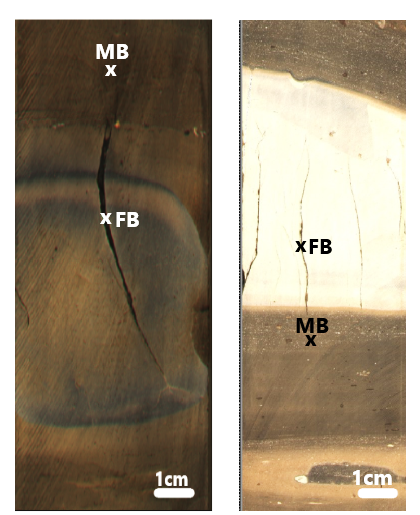 Core name(This study)Core name(Alqudah et al., 2015)LocationCored thickness(m)Age(Alqudah et al., 2015)C1-CW169C2-CW201C3OS23CW255EoceneC4-CW217C5OS22CW232EoceneC6-CW246C7-C293C8OS28CE185Maastrichtian-EoceneC9-CE276C10-CE263C11-SE137C12-SE161C13OS2SW202MaastrichtianC14OS1SW183MaastrichtianC15-SW192